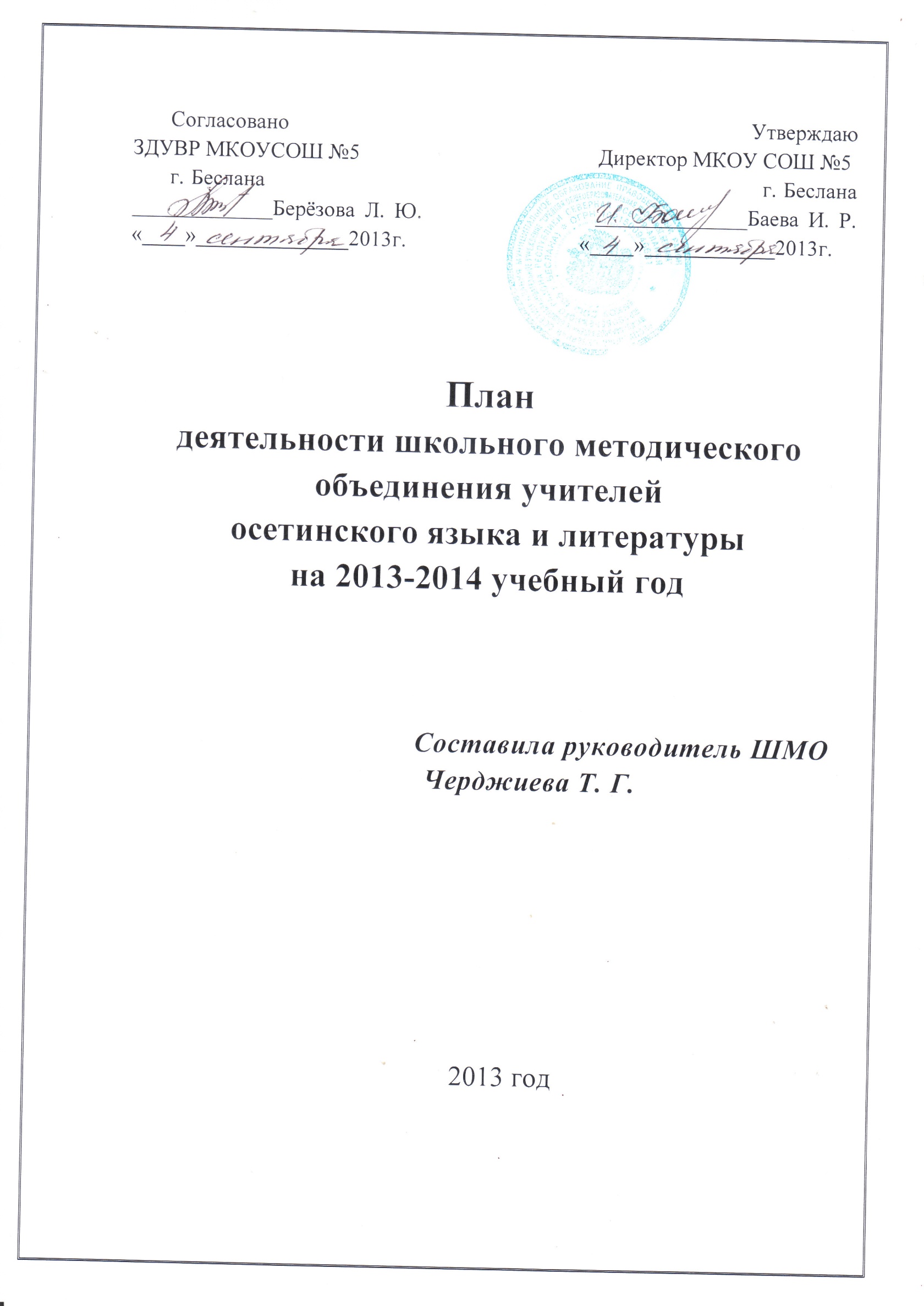 М. иугонды  куысты архайынц:1. Дзгойты Альбина Б. – ирон æвзаг æмæ литературæйы ахуыргæнæг.2. Бигъаты М.К.3.Чъерджиаты Т.Г.4.Смайлиаты З.И5.Бигъаты  С.А6.Хосонты  В.Г7.Айларты Ф.КИрон æвзаг æмæ литературæйы ахуыргæнджытыАхуыргæнджыты зонындзинæдтæ уæлдæр кæнын.Районы семæ  РИПКРО-йы семинартæм цæуын.Курсон  цæттæдзинад  (РИПКРО)Скъоладзауты зонындзинæдтæ бæрæг кæнын.Кæрæдзимæ уроктæм цæуын.Контролон куыстытæ кæнын.Дидактикон æрмæг æмбырд кæнынФæсурокты куыстПредметон олимпиадæтæм бацæттæ кæнын æмæ скæнын (октябрь)Предметон къуыримæ бацæттæ кæнынМетодикон иугонд кусы ахæм фæрстытыл.Хуыздæр ахуыргæнджыты куыст ахуыр кæнын æмæ дзы пайда кæнын урокты.Скъоладзауты зонындзинæдтæ арфдæр цæмæй уой, ууыл архайын.Ног мадзæлттæ агурын урокты хæрзхъæддзинад хуыздæр кæныны тыххæй.Ног технологитæй пайдп кæнын.Фæсурокты куыст рапарахат кæнын.М.и хæстæ1.Гом уроктæ раттын.2.Районы фæлтæрдджын ахуыргæнджыты фæлтæрддзинадæй пайда кæнын.3.Дарддæр кусын æмæ уæлдæр кæнын урокты наукон-æмвæзад.      а) Нормативон æмæ методикондокументтæ кæнын.      б) Теоретикон æмæ методикон фарстатæ ахуыр кæнын ног программæтæм гæсгæ.в) Тематикон пълантæ саразын.г) Афæлгæстытæ аразын методикон литературæ æмæ предметон журналтыл.д) Кæрæдзийы уроктæм цæуын, кæрæдзийы тетрæдтæ бæрæг кæнын.е) Курсон цæттæдзинад исын.4.Иумæййаг домæнтæ аразын скъолайы  фысгæ æмæ дзургæ ныхасмæ.5.Зæрдæвæрд скъоладзаутимæ кусын.6.Скъоладзауты аивадон литературæмæ                 æмхиц кæнын.7.Методикон куыст аразын, ног ахуырадон стандарттæ цæмæй æххæст гонд цæуой, уымæ.8. Дидактикон æрмæг æмбырд кæнын      уроктæм.9.Кабинетты ифтонгдзинадыл кусын.10. Предметон къуыри саразын.Ирон æвзаг æмæ литературæйы            ахуыргæнджытæ Нысан. Ног технологитæй пайда кæнын скъоладзауты зонындзинадты хæрзхъæд дзинад уæлдæр кæныны хъуыддаджы.Методикон темæ. Ахуыргæнджыты профессианалон хæрзхъæддзинад уæлдæр кæнын.М.и. ахуыргæнджытæ кусынц ахæм методикон темæтыл.1. Чъерджиаты Т.Г. «Ног технологитæй пайда кæнын ирон æвзаг æмæ литер-йы урокты.2. Дзгойты Альбинæ Б. «Ныхасы рæзтыл куыст ирон æвзаджы урокты».3. Бигъаты М.К. « Дзургæ ныхасы хъæд хуыздæр кæнын райдайæн кълæсты.»М.и. фыццаг æмбырдТемæ: «М.и. куысты анализ» 
(2012-2013 аз.)Сентябрь          М. иугонды дыккаг æмбырд.Темæ: «М.и. куыстфы фæстиуджытæ 1 четверты.»  М.и æртыккаг æмбырд.Темæ: Метопредметон бастдзинадта ирон æвзагæй æмæ лит-йы урокты.  ДекабрьМ.и цыппарам æмбырд.«Ирон æвзаг æмæ литературæйы ахуыр литературон æнтыстдзинадтæ».Февраль.М.и фæндзам æмбырд.Темæ: «Ивгъд азы м.и. куысты анализ» апрель-май.Мыккаг, ном,    фыды ном.АхуыргонддзинадКуысты стажЦал сахаты йæм исКæцы къласты кусыКурсон цæттæдз.Аттестаци кад ацыдДзгойты Альбинæ Б.уæлдæр    23207 Б, 9 А Б, 10, 11 Б20102013Бигъаты Марина К.Уæлдæр      18191 Б, 3 Б, 5 А Б.2013Черджиаты Тамарæ Г.уæлдæр    32216, 7 А, 8 А Б, 11 А2009 аз.2009Айларты Ф.Куæлдæр     223 1 б, 2011аз.2013СмайлиатыЗ.Иуæлдæр     35432011аз.2013Бигъаты С.АПедагогон училище     3384 А , БХосонты В.ГПедагогон училище    31  42А20092010Куысты пъланКуысты хуызКуысты хуызДзуапдæттæг ахуыргæнæг1М.и куысты анализ 2012-2013 ах.РаныхастæРаныхастæЧерджыаты Т.2Тематикон пълантæ ныффидар канын.3Ахуырганджыта цы методикон тематыл кусынц, уыдон ныффидар канын.4Нормативон документтыл афæлгæст.Черджиаты Т.Г.5Тыхджын скъоладзаутимæмæ куыст рапарахат кæнын. Олимпиадæтæм сæ бацæттæ кæнын.ОктябрьОктябрьÆппæт ахуыргæнджытæ дæр.6Кæрæдзийы уроктæм цæуын.Сентябрь-октябрь.Сентябрь-октябрь.7Ног ахуырадон  закъоныл  аердзурын.8Ирон  аевзаг  аемае литературае  ахуыр  каеныны  уаваер аемае ахуыргаенинаегты  зонындзинаедты  тыххаей хатдзаег  скаенын,  фаелвараенты  фаестиуджытыл  аерныхас  каенын№Куысты пъланКуысты хуызДзуапдæттæг ахуыргæнæг.1Ног технологитæй пайда кæнын урочы хæрзхъæддзинад уæлдæр кæныны хъуыддаджыГом уроктае2Тыхджын скъоладзаутимæ куыст. Районы олимпиадæмæ бацæттæ кæнын скъоладзауты.ноябрьÆппæт ахуыргæнджытæ дæр.3М.и куысты ахадындзинадДзгоева А.Б.4Предметон олимпиадайы фæстиуджытæ5Скъола-ты ахуыры бæрæггæнæнтæ 1 четверты.Черджиаты Т.Г.№Куысты пъланКуысты хуызДзуапдæттæг ахыргæнæг.1Кæрæдзи фæлтæрдзинадыл ахуыр кæнын.(уроктæм цæуын)2Скъ-ты орфографион æмæ пунктуацион арæхстдзинадыл кусын (компь. руаджы.)Урокты фрагменттæÆппæт ахуыр.-æ.31 ахуыры æмбисы фастиуджытæÆппæт ахуырганджыта4Ног  аттестацийы  уагаеваердимае  базонгае  каенын  ахуыргаенджыты.5Бацаеттае  каенын  наукон  _ практикон  конференции  скъолайы наукон – методикон  темаемае  гаесгае.6Фæлварæнтæм цæттæ кæнын 9-æм къл.скъ-тымартъиДзгойты А.Б.№Куысты пъланКуысты хуызДзуапдæттæг ахыргæнæг.1Гом уроктæДзгоева А.Б, Бигаева М.К.2Ахуырганджыты отчетта метод. тематай 3Предметон къуырийы анализ.Олимпиадаетае., конкурсты  фаестиуджытыл  аерныхас  каенын.4Фыссаеджы  сфаелдыстадмае  гаесгае  викторинае  бацаеттае  каенын.Черджиаты Т.Г.№Куысты пъланКуысты хуызДзуаппдæттæг ахуыргæнæг1М.и куысты отчетРаныхæстæЧерджиаты Т.Г.2Ног ахуыры азма 2013-2014 ах.аз пълан саразынÆппæт ахуыргæнджытæ дæр.3Фæлварæнтæм хуыздæр бацæттæ кæныныл ныхас.РаныхæстæÆппæт ахуыргæнджытæ дæр..Ног ахуырадон стандарттæм гæсгæ чи куста, уыцы ахуыргæнджыты  куысты  фаелтаерддзинадаей.